Publicado en Sevilla el 12/07/2017 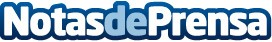 Doce Publicidad desvela las claves del Inbound marketingDoce Publicidad, la agencia sevillana de Marketing online y Diseño web, apuesta por una de las tendencias del momento en el sector: el inbound marketing. Por ello, cuenta con un certificado oficial por parte de la empresa estadounidense HubSpot. Datos de contacto:Doce Publicidad954 63 91 05Nota de prensa publicada en: https://www.notasdeprensa.es/doce-publicidad-desvela-las-claves-del-inbound_1 Categorias: Marketing E-Commerce http://www.notasdeprensa.es